6.18.1-01/0505-13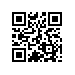 05.05.2017О составе государственной экзаменационной комиссии по проведению государственной итоговой аттестации студентов образовательной программы «Политический анализ и публичная политика» факультета социальных наук и секретаре государственной экзаменационной комиссииПРИКАЗЫВАЮ:1. Утвердить государственную экзаменационную комиссию (далее – ГЭК) по проведению государственной итоговой аттестации (защите выпускных квалификационных работ) студентов 2 курса образовательной программы магистратуры  «Политический анализ и публичная политика», направления подготовки 41.04.04 Политология, факультета социальных наук, очной формы обучения в составе Президиума ГЭК и локальной ГЭК.2. Утвердить состав Президиума ГЭК:3. Утвердить локальную ГЭК по защите выпускных квалификационных работ:Локальная ГЭКПервый проректор								     В.В. РадаевПредседатель Президиума ГЭКдоктор политических наук, профессор, ведущий научный сотрудник Владимирского филиала Российской академии государственной службы при Президенте РФЕвстифеев Роман ВладимировичЧлены ГЭКкандидат юридических наук, профессор, заведующая Кафедрой публичной политики, факультета социальных наук  НИУ ВШЭБеляева Нина ЮрьевнаPhD , доцент Кафедры публичной политики, факультета социальных наук НИУ ВШЭАльберт Виктор АттилаPhD, профессор Международного университетского колледжа ТуринаДжузеппе Маструццокандидат политических наук, старший научный сотрудник Международной лаборатории прикладного сетевого анализа НИУ ВШЭЗайцев Дмитрий Геннадьевичдоктор политических наук, член-корреспондент Российской академии наук, руководитель Центра сравнительных социально-экономических и политических исследований ИМЭМО РАНСемененко Ирина СтаниславовнаСекретарь ГЭКпреподаватель Кафедры публичной политики, факультета социальных наук НИУ ВШЭУльданов Артем АлександровичПредседатель локальной ГЭКдоктор политических наук, профессор, ведущий научный сотрудник Владимирского филиала Российской академии государственной службы при Президенте РФЕвстифеев Роман ВладимировичЧлены ГЭКкандидат юридических наук, профессор, заведующая кафедрой Публичной политики НИУ ВШЭБеляева Нина ЮрьевнаPhD , доцент Кафедры публичной политики, факультета социальных наук НИУ ВШЭАльберт Виктор АттилаPhD, профессор Международного университетского колледжа ТуринаДжузеппе Маструццокандидат политических наук, старший научный сотрудник Международной лаборатории прикладного сетевого анализа НИУ ВШЭЗайцев Дмитрий Геннадьевичдоктор политических наук, член-корреспондент Российской академии наук, руководитель Центра сравнительных социально-экономических и политических исследований ИМЭМО РАНСемененко Ирина СтаниславовнаСекретарь ГЭКпреподаватель Кафедры публичной политики, факультета социальных наук НИУ ВШЭУльданов Артем Александрович